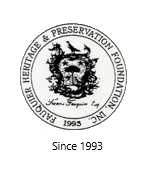           Fauquier Heritage and     Preservation Foundation, Inc.                                   PO Box 594                              Marshall, VA 20116                                    (540) 364-3440                                gottlibrary@gmail.comAPPLICATION FOR MEMBERSHIPI would like to help support the mission and goals of the Fauquier Heritage and Preservation Foundation, Inc. (FHPF). Please enroll me in the membership category I have marked. My check is included payable to FHPF.Name: _______________________________________ Date: _________________________________Business Name (If applicable) _______________________________________________________Address: _________________________________________________________________________________________________________________________________________________________________Phone: ____________________________ Email: __________________________________________ХCategoriesAnnual Dues ($)Student20.00Individual30.00Family40.00Sustaining75.00Business Sponsor150.00John K. Gott Sponsor200.00